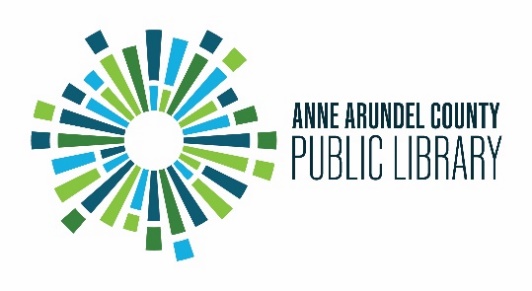 BOARD OF TRUSTEESPUBLIC LIBRARY ASSOCIATION OF ANNAPOLISAND ANNE ARUNDEL COUNTY, INC.4:00 p.m., Thursday, September 15, 2022Michael E. Busch Annapolis Library, 1410 West Street, Annapolis, MDFull Board Open Meeting Agenda3:15 to 4:00 p.m. -	 Head shot photos in the Maryland Room (MUST let Christine Feldmann know ahead of time)Call to Order - Mr. Nelson Approval of Agenda - Mr. Nelson Approval of Meeting Minutes - Mr. NelsonJune 16, 2022August 18, 2022Chair’s Report - Mr. Nelson Recommendation from the Executive Committee to Adopt the Following Policies: - Mr. Nelson and Mr. CreechEvidentiary Appeals to the Board of Trustees (new policy)Progressive Discipline Policy (revision)Staff Grievance Policy (revision)Adjourn and Move to Committee MeetingsFinance & Audit Committee - Campbell-Chambliss Community Meeting Room AGovernance, Strategy, & Organization Committee - Campbell-Chambliss Community Meeting Room BHuman Resources & Diversity Committee - Belcher Conference RoomUpcoming Events For the Love of the Library AACPL Foundation Annual GalaFriday, September 30, 6:00 to 8:00 p.m. Michael E. Busch Annapolis Library, 1410 West Street, AnnapolisAACPL General Staff Meeting8:30 a.m. Thursday, October 13Bleues In Town at La Fontaine Bleue7514 S. Ritchie Highway, Glen Burnie, MD 21061Citizens for Maryland Libraries 2021 Annual Conference for Friends, Trustees and Library SupportersSaturday, October 15, 10:00 a.m. to 3:00 p.m. Michael E. Busch Annapolis Library, 1410 West Street, AnnapolisNext Board of Trustees Meeting4:00 p.m., Thursday, October 20Linthicum Library400 Shipley Road, Linthicum